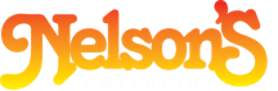 University of Illinois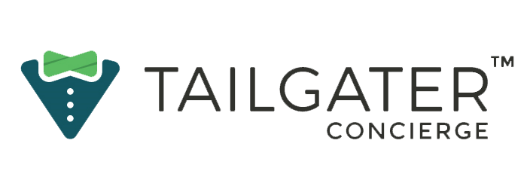 Tailgate Menu – Delivery & On-SiteFood orders can be made directly with Tailgater Concierge by calling 888-301-2190All food reservations must be made by 5:00PM Wednesday before game dayNelson’s is a high-end catering company that can bring to life your perfect tailgate menu! From a great burger bar, to gourmet sandwiches, to delish bbq, they have you covered. This catering partner is great for larger groups, or corporate clients. They can create custom on-site and delivery menus. TGIS Website: https://nelsonscatering.com/catering-champaign-il/TGIS Instagram: https://www.instagram.com/nelsonscatering/If you’re interested in having your catering provided by Nelson’s, please give our Tailgater team a call to discuss details at 888-301-2190.www.tailgaterconcierge.com | 888-301-2190